Kontrollkommisjonen for bestående av:, kontrollkommisjonens leder, kontrollkommisjonens legemedlem  , kontrollkommisjonsmedlem, kontrollkommisjonsmedlem[Det er ikke krav om fulltallig kommisjon ved dokumentkontroll, men leder må være involvert ved opphør]behandlet den  (dato)Vedtak om opphør av [tvungen observasjon/ tvungent psykisk helsevern] etter dokumentkontroll – sak nr.: 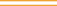 Saken gjelder pasient, , født:  Vedtak om [tvungen observasjon / tvungent psykisk helsevern] ble truffet  Den faglig ansvarlige for vedtak vurderte at vilkårene for [tvungen observasjon/tvungent psykisk helsevern] var oppfylt fordi Ved dokumentkontrollen har kontrollkommisjonen hatt opplysninger tilgjengelig fra Pasienten ble gitt anledning til å uttale seg om saken. Dette ble gjennomført ved at Pasientens syn på saken:Evt. 
 har ikke ønsket å uttale seg om spørsmålet.[Innhenting av pasientens uttalelse kan unnlates dersom det er åpenbart unødvendig]Det ble truffet sliktvedtak:Ved dokumentkontroll av [vedtak om tvungen observasjon / tvungent psykisk helsevern] skal kontrollkommisjonen i henhold til psykisk helsevernloven § 3-8 første ledd så snart som mulig forvisse seg om at riktig framgangsmåte ved etablering av [tvungen observasjon/tvungent psykisk helsevern] er fulgt og at vedtaket bygger på en vurdering av vilkårene i lovens [§ 3-2 / § 3-3.]   
Kontrollkommisjonen vurderer saken slik: Etter dette har kontrollkommisjonen kommet frem til slik slutning:[Det er ikke krav om fulltallig kommisjon ved dokumentkontroll, men leder må være involvert ved opphør]Kopi av vedtaket er sendt pasienten, den som eventuelt handler på pasientens vegne  og den faglig ansvarlige for vedtak.Kontrollkommisjonens lederKontrollkommisjonsmedlemKontrollkommisjonens legemedlemKontrollkommisjonsmedlem